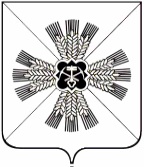 РОССИЙСКАЯ ФЕДЕРАЦИЯ КЕМЕРОВСКАЯ ОБЛАСТЬПРОМЫШЛЕННОВСКИЙ МУНИЦИПАЛЬНЫЙ РАЙОНТИТОВСКОЕ СЕЛЬСКОЕ ПОСЕЛЕНИЕСОВЕТ НАРОДНЫХ ДЕПУТАТОВ ТИТОВСКОГО СЕЛЬСКОГО ПОСЕЛЕНИЯТРЕТЬЕГО СОЗЫВА 26-е заседаниеРЕШЕНИЕот 27.10.2017 №71Об отводе земельных участков для размещения мест погребения на территории   Титовского сельского поселения В соответствии с п.1 ст.4 Федерального закона от 12.01.1996 №8-ФЗ «О погребении и похоронном деле», Законом Кемеровской области от 18.11.2004 №82-ОЗ «О погребении и похоронном деле в Кемеровской области», Уставом муниципального образования «Титовское сельское поселение» Совет народных депутатов Титовского сельского поселения решил:1. Отвести земельные участки для размещения мест погребения неа территории Титовского сельского поселения:1.1. Адрес земельного участка: Кемеровская область, Промышленновский район, с.Титово, 142м на запад от дома по ул.Лесная,13,Категория земель: земли населенных пунктов,Разрешенное использование: для размещения кладбища,Площадь земельного участка: 11 366 кв.м.,Кадастровый номер:42:11:0103007:993;1.2. Адрес земельного участка: Кемеровская область, Промышленновский район, с.Титово, 80м на север от дома по ул.Советская,33,Категория земель: земли населенных пунктов,Разрешенное использование: для размещения кладбища,Площадь земельного участка: 13 419 кв.м.,Кадастровый номер:42:11:0103007:995;1.3. Адрес земельного участка: Кемеровская область, Промышленновский район, п.Тарсьма, примерно в 110м по направлению на юг от дома по ул.Центральная,10,Категория земель: земли населенных пунктов,Разрешенное использование: ритуальная деятельность,Площадь земельного участка: 3771 кв.м.,Кадастровый номер:42:11:0103004:126;1.4. Адрес земельного участка: Кемеровская область, Промышленновский район, д.Усть-Каменка, примерно в 100м по направлению на северо-восток от дома по ул.Колхозная,18-2,Категория земель: земли населенных пунктов,Разрешенное использование: ритуальная деятельность,Площадь земельного участка: 7198 кв.м.,Кадастровый номер:42:11:0103005:597.2. Настоящее решение вступает в силу со дня подписания и подлежит обнародованию на информационном стенде администрации Титовского сельского поселения и размещению в информационно-телекоммуникационной сети «Интернет»  на официальном сайте администрации Промышленновского муниципального района  на странице Титовского сельского поселения.3. Контроль за исполнением настоящего решения возложить на комиссию по бюджету, налоговой политики и финансам (О.Н.Бурлакова).                Председатель    Совета народных депутатовТитовского сельского поселения                                                        В.Д.Черкашин                     ГлаваТитовского сельского поселения                                                        В.Д.Черкашин